Управление образования  администрации Ирбейского районаУправление образования  администрации Ирбейского районаУправление образования  администрации Ирбейского районаУправление образования  администрации Ирбейского районаУправление образования  администрации Ирбейского районаОБЖММЦ12.00-13.00ПерерывАвгустовский педагогический совет 2017г.Августовский педагогический совет 2017г.Августовский педагогический совет 2017г.Августовский педагогический совет 2017г.Августовский педагогический совет 2017г.13.00-14.30Работа площадокРабота площадок13.00-14.30Тема 1. Качество начального, основного и среднего образования (ответственный  - Панюшкина Е.Е.)1-04Т«Ключевые изменения деятельности «Ключевые изменения деятельности «Ключевые изменения деятельности «Ключевые изменения деятельности 13.00-14.30Тема 1. Качество начального, основного и среднего образования (ответственный  - Панюшкина Е.Е.)1-04Емуниципальной системы образования:муниципальной системы образования:муниципальной системы образования:муниципальной системы образования:13.00-14.30Тема 2. Профессиональная ориентация и профессиональные пробы (ответст.  -  Бондарь Т.А.)2-18Мновая образовательная среда иновая образовательная среда иновая образовательная среда иновая образовательная среда и13.00-14.30Тема 2. Профессиональная ориентация и профессиональные пробы (ответст.  -  Бондарь Т.А.)2-18Аи новые образовательные результаты»и новые образовательные результаты»и новые образовательные результаты»и новые образовательные результаты»13.00-14.30Тема 3. Система воспитания (ответственный  - Шлямина О.Н.)3-0813.00-14.30Тема 3. Система воспитания (ответственный  - Шлямина О.Н.)3-08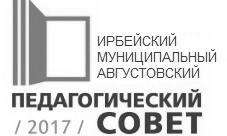 13.00-14.30Тема 4. Молодые и инициативные в образовании.(ответственный  - Радченко Н.Н.)2-0713.00-14.30Тема 4. Молодые и инициативные в образовании.(ответственный  - Радченко Н.Н.)2-0713.00-14.30Тема 5. Качество дошкольного образования (ответственный  -  Шмидт Е.М.)               1-0713.00-14.30Тема 5. Качество дошкольного образования (ответственный  -  Шмидт Е.М.)               1-0713.00-14.30Тема 6. Создание равных условий для детей с особыми образовательными потребностями  (ответственный  - Немцева А.А.)                                                3-0913.00-14.30Тема 6. Создание равных условий для детей с особыми образовательными потребностями  (ответственный  - Немцева А.А.)                                                3-0913.00-14.30Тема 6. Создание равных условий для детей с особыми образовательными потребностями  (ответственный  - Немцева А.А.)                                                3-0914.30-15.00Семинар – совещание управленческих команд ОО28 - 29 августа 2017 года28 - 29 августа 2017 года28 - 29 августа 2017 года28 - 29 августа 2017 года28 - 29 августа 2017 года14.30-15.00Ирбейская СОШ№1      1-0428 - 29 августа 2017 года28 - 29 августа 2017 года28 - 29 августа 2017 года28 - 29 августа 2017 года28 - 29 августа 2017 года14.30-15.00Ирбейская СОШ№2      1-0414.30-15.00Александровская СОШ1-0428 августа 2017 года, Ирбейская СОШ №128 августа 2017 года, Ирбейская СОШ №128 августа 2017 года, Ирбейская СОШ №128 августа 2017 года, Ирбейская СОШ №128 августа 2017 года, Ирбейская СОШ №114.30-15.00Тальская СОШ                2-18ВремяСодержаниеСодержаниеСодержаниеМесто проведения14.30-15.00В-Уринская СОШ            2-18ВремяСодержаниеСодержаниеСодержаниеМесто проведения14.30-15.00Елисеевская СОШ          2-1810.00-12.00Работа районных методических объединений учителейРабота районных методических объединений учителейРабота районных методических объединений учителейРабота районных методических объединений учителей14.30-15.00Изумрудновская СОШ2-0710.00-12.00Работа районных методических объединений учителейРабота районных методических объединений учителейРабота районных методических объединений учителейРабота районных методических объединений учителей14.30-15.00У-Ярульская СОШ          2-0710.00-12.00Ин.языкаИн.языкаИн.языка2-1914.30-15.00Николаевская СОШ       2-0710.00-12.00Биологии и химииБиологии и химииБиологии и химии2-0714.30-15.00ДОУ        1-0710.00-12.00ГеографииГеографииГеографии3-0910.00-12.00Истории и обществознанияИстории и обществознанияИстории и обществознания1-0729 августа 2017 года, Районный  Дом Культуры29 августа 2017 года, Районный  Дом Культуры29 августа 2017 года, Районный  Дом Культуры10.00-12.00МатематикиМатематикиМатематики1-04ВремяСодержаниеСодержание10.00-12.00Начальных классовНачальных классовНачальных классовАкт.зал ММЦВремяСодержаниеСодержание10.00-12.00Русского языкаРусского языкаРусского языка3-0609.30 -10.00РегистрацияРегистрация10.00-12.00ФизикиФизикиФизики2-1810.00-10.05Приветствие учредителя и представителей МО ККПриветствие учредителя и представителей МО КК10.00-12.00Воспитателей ДОУВоспитателей ДОУВоспитателей ДОУ2-0310.05-10.16Видеофильм о работе МСО в 2016-2017 уч.г.Видеофильм о работе МСО в 2016-2017 уч.г.10.00-12.00Психологов ДОУПсихологов ДОУПсихологов ДОУММЦ10.16-10.45Доклад, Черникова Н.И., руководитель УО администрации района.Доклад, Черникова Н.И., руководитель УО администрации района.10.00-12.00ЛогопедовЛогопедовЛогопедовММЦ10.16-10.45Доклад, Черникова Н.И., руководитель УО администрации района.Доклад, Черникова Н.И., руководитель УО администрации района.Прения:Прения:Прения:Прения:10.45-10.55От проведенных площадок, РМО и предложения от школьных команд по муниципальному заказу удовлетворения образовательных потребностей педагогов – Бондарь Т.А., начальник отдела дошкольного и общего образованияОт проведенных площадок, РМО и предложения от школьных команд по муниципальному заказу удовлетворения образовательных потребностей педагогов – Бондарь Т.А., начальник отдела дошкольного и общего образованияОт проведенных площадок, РМО и предложения от школьных команд по муниципальному заказу удовлетворения образовательных потребностей педагогов – Бондарь Т.А., начальник отдела дошкольного и общего образованияОт проведенных площадок, РМО и предложения от школьных команд по муниципальному заказу удовлетворения образовательных потребностей педагогов – Бондарь Т.А., начальник отдела дошкольного и общего образования10.45-10.55От проведенных площадок, РМО и предложения от школьных команд по муниципальному заказу удовлетворения образовательных потребностей педагогов – Бондарь Т.А., начальник отдела дошкольного и общего образованияОт проведенных площадок, РМО и предложения от школьных команд по муниципальному заказу удовлетворения образовательных потребностей педагогов – Бондарь Т.А., начальник отдела дошкольного и общего образованияОт проведенных площадок, РМО и предложения от школьных команд по муниципальному заказу удовлетворения образовательных потребностей педагогов – Бондарь Т.А., начальник отдела дошкольного и общего образованияОт проведенных площадок, РМО и предложения от школьных команд по муниципальному заказу удовлетворения образовательных потребностей педагогов – Бондарь Т.А., начальник отдела дошкольного и общего образования10.45-10.55От проведенных площадок, РМО и предложения от школьных команд по муниципальному заказу удовлетворения образовательных потребностей педагогов – Бондарь Т.А., начальник отдела дошкольного и общего образованияОт проведенных площадок, РМО и предложения от школьных команд по муниципальному заказу удовлетворения образовательных потребностей педагогов – Бондарь Т.А., начальник отдела дошкольного и общего образованияОт проведенных площадок, РМО и предложения от школьных команд по муниципальному заказу удовлетворения образовательных потребностей педагогов – Бондарь Т.А., начальник отдела дошкольного и общего образованияОт проведенных площадок, РМО и предложения от школьных команд по муниципальному заказу удовлетворения образовательных потребностей педагогов – Бондарь Т.А., начальник отдела дошкольного и общего образования10.45-10.55От проведенных площадок, РМО и предложения от школьных команд по муниципальному заказу удовлетворения образовательных потребностей педагогов – Бондарь Т.А., начальник отдела дошкольного и общего образованияОт проведенных площадок, РМО и предложения от школьных команд по муниципальному заказу удовлетворения образовательных потребностей педагогов – Бондарь Т.А., начальник отдела дошкольного и общего образованияОт проведенных площадок, РМО и предложения от школьных команд по муниципальному заказу удовлетворения образовательных потребностей педагогов – Бондарь Т.А., начальник отдела дошкольного и общего образованияОт проведенных площадок, РМО и предложения от школьных команд по муниципальному заказу удовлетворения образовательных потребностей педагогов – Бондарь Т.А., начальник отдела дошкольного и общего образования10.55-11.05Управление изменениями через участие в ФЦПРО – Козлова С.А., директор МОБУ Тальская СОШУправление изменениями через участие в ФЦПРО – Козлова С.А., директор МОБУ Тальская СОШУправление изменениями через участие в ФЦПРО – Козлова С.А., директор МОБУ Тальская СОШУправление изменениями через участие в ФЦПРО – Козлова С.А., директор МОБУ Тальская СОШ10.55-11.05Управление изменениями через участие в ФЦПРО – Козлова С.А., директор МОБУ Тальская СОШУправление изменениями через участие в ФЦПРО – Козлова С.А., директор МОБУ Тальская СОШУправление изменениями через участие в ФЦПРО – Козлова С.А., директор МОБУ Тальская СОШУправление изменениями через участие в ФЦПРО – Козлова С.А., директор МОБУ Тальская СОШ11.05-11.15Инклюзивное образование. Среда, результаты и перспективы развития – Максимова И.В., директор МОБУ Ирбейская СОШ №2Инклюзивное образование. Среда, результаты и перспективы развития – Максимова И.В., директор МОБУ Ирбейская СОШ №2Инклюзивное образование. Среда, результаты и перспективы развития – Максимова И.В., директор МОБУ Ирбейская СОШ №2Инклюзивное образование. Среда, результаты и перспективы развития – Максимова И.В., директор МОБУ Ирбейская СОШ №211.05-11.15Инклюзивное образование. Среда, результаты и перспективы развития – Максимова И.В., директор МОБУ Ирбейская СОШ №2Инклюзивное образование. Среда, результаты и перспективы развития – Максимова И.В., директор МОБУ Ирбейская СОШ №2Инклюзивное образование. Среда, результаты и перспективы развития – Максимова И.В., директор МОБУ Ирбейская СОШ №2Инклюзивное образование. Среда, результаты и перспективы развития – Максимова И.В., директор МОБУ Ирбейская СОШ №211.05-11.15Инклюзивное образование. Среда, результаты и перспективы развития – Максимова И.В., директор МОБУ Ирбейская СОШ №2Инклюзивное образование. Среда, результаты и перспективы развития – Максимова И.В., директор МОБУ Ирбейская СОШ №2Инклюзивное образование. Среда, результаты и перспективы развития – Максимова И.В., директор МОБУ Ирбейская СОШ №2Инклюзивное образование. Среда, результаты и перспективы развития – Максимова И.В., директор МОБУ Ирбейская СОШ №211.15-11.25Региональная площадка – возможности и проектирование развития организации в соответствии с муниципальной стратегией развития Демченко С.В., директор МОБУ Ирбейская СОШ № 1Региональная площадка – возможности и проектирование развития организации в соответствии с муниципальной стратегией развития Демченко С.В., директор МОБУ Ирбейская СОШ № 1Региональная площадка – возможности и проектирование развития организации в соответствии с муниципальной стратегией развития Демченко С.В., директор МОБУ Ирбейская СОШ № 1Региональная площадка – возможности и проектирование развития организации в соответствии с муниципальной стратегией развития Демченко С.В., директор МОБУ Ирбейская СОШ № 111.15-11.25Региональная площадка – возможности и проектирование развития организации в соответствии с муниципальной стратегией развития Демченко С.В., директор МОБУ Ирбейская СОШ № 1Региональная площадка – возможности и проектирование развития организации в соответствии с муниципальной стратегией развития Демченко С.В., директор МОБУ Ирбейская СОШ № 1Региональная площадка – возможности и проектирование развития организации в соответствии с муниципальной стратегией развития Демченко С.В., директор МОБУ Ирбейская СОШ № 1Региональная площадка – возможности и проектирование развития организации в соответствии с муниципальной стратегией развития Демченко С.В., директор МОБУ Ирбейская СОШ № 111.15-11.25Региональная площадка – возможности и проектирование развития организации в соответствии с муниципальной стратегией развития Демченко С.В., директор МОБУ Ирбейская СОШ № 1Региональная площадка – возможности и проектирование развития организации в соответствии с муниципальной стратегией развития Демченко С.В., директор МОБУ Ирбейская СОШ № 1Региональная площадка – возможности и проектирование развития организации в соответствии с муниципальной стратегией развития Демченко С.В., директор МОБУ Ирбейская СОШ № 1Региональная площадка – возможности и проектирование развития организации в соответствии с муниципальной стратегией развития Демченко С.В., директор МОБУ Ирбейская СОШ № 111.15-11.25Региональная площадка – возможности и проектирование развития организации в соответствии с муниципальной стратегией развития Демченко С.В., директор МОБУ Ирбейская СОШ № 1Региональная площадка – возможности и проектирование развития организации в соответствии с муниципальной стратегией развития Демченко С.В., директор МОБУ Ирбейская СОШ № 1Региональная площадка – возможности и проектирование развития организации в соответствии с муниципальной стратегией развития Демченко С.В., директор МОБУ Ирбейская СОШ № 1Региональная площадка – возможности и проектирование развития организации в соответствии с муниципальной стратегией развития Демченко С.В., директор МОБУ Ирбейская СОШ № 111.25-11.35 Кластер «Село, в котором хочется жить и работать», как форма  управления развитием – Кудрявцева С.В., директор МОБУ Верхнеуринская СОШ Кластер «Село, в котором хочется жить и работать», как форма  управления развитием – Кудрявцева С.В., директор МОБУ Верхнеуринская СОШ Кластер «Село, в котором хочется жить и работать», как форма  управления развитием – Кудрявцева С.В., директор МОБУ Верхнеуринская СОШ Кластер «Село, в котором хочется жить и работать», как форма  управления развитием – Кудрявцева С.В., директор МОБУ Верхнеуринская СОШ11.25-11.35 Кластер «Село, в котором хочется жить и работать», как форма  управления развитием – Кудрявцева С.В., директор МОБУ Верхнеуринская СОШ Кластер «Село, в котором хочется жить и работать», как форма  управления развитием – Кудрявцева С.В., директор МОБУ Верхнеуринская СОШ Кластер «Село, в котором хочется жить и работать», как форма  управления развитием – Кудрявцева С.В., директор МОБУ Верхнеуринская СОШ Кластер «Село, в котором хочется жить и работать», как форма  управления развитием – Кудрявцева С.В., директор МОБУ Верхнеуринская СОШ11.25-11.35 Кластер «Село, в котором хочется жить и работать», как форма  управления развитием – Кудрявцева С.В., директор МОБУ Верхнеуринская СОШ Кластер «Село, в котором хочется жить и работать», как форма  управления развитием – Кудрявцева С.В., директор МОБУ Верхнеуринская СОШ Кластер «Село, в котором хочется жить и работать», как форма  управления развитием – Кудрявцева С.В., директор МОБУ Верхнеуринская СОШ Кластер «Село, в котором хочется жить и работать», как форма  управления развитием – Кудрявцева С.В., директор МОБУ Верхнеуринская СОШ11.35-11.45ГТО и современное образование - Григорьев И.И., педагог дополнительного образованияГТО и современное образование - Григорьев И.И., педагог дополнительного образованияГТО и современное образование - Григорьев И.И., педагог дополнительного образованияГТО и современное образование - Григорьев И.И., педагог дополнительного образования11.35-11.45ГТО и современное образование - Григорьев И.И., педагог дополнительного образованияГТО и современное образование - Григорьев И.И., педагог дополнительного образованияГТО и современное образование - Григорьев И.И., педагог дополнительного образованияГТО и современное образование - Григорьев И.И., педагог дополнительного образования11.45-11.55Награждения по итогам прошедшего года педагогов школНаграждения по итогам прошедшего года педагогов школНаграждения по итогам прошедшего года педагогов школНаграждения по итогам прошедшего года педагогов школ11.55-12.20Художественное поздравление.Художественное поздравление.Художественное поздравление.Художественное поздравление.В фойе организована продажа книг и канцтоваров – «Мила – В» - и наличными и переводомВ фойе организована продажа книг и канцтоваров – «Мила – В» - и наличными и переводомВ фойе организована продажа книг и канцтоваров – «Мила – В» - и наличными и переводомВ фойе организована продажа книг и канцтоваров – «Мила – В» - и наличными и переводомВ фойе организована продажа книг и канцтоваров – «Мила – В» - и наличными и переводомВ фойе организована продажа книг и канцтоваров – «Мила – В» - и наличными и переводомВ фойе организована продажа книг и канцтоваров – «Мила – В» - и наличными и переводомВ фойе организована продажа книг и канцтоваров – «Мила – В» - и наличными и переводомВ фойе организована продажа книг и канцтоваров – «Мила – В» - и наличными и переводомВ фойе организована продажа книг и канцтоваров – «Мила – В» - и наличными и переводом